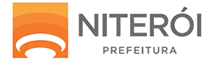 FUNDAÇÃO MUNICIPAL DE SAÚDEAVISO N.° 02/2016 EDITAL DE SELEÇÃO PÚBLICA N.º 001/2016EDITAL DE CONVOCAÇÃO PÚBLICA PARA SELEÇÃO DE ORGANIZAÇÃO SOCIAL COM VISTAS AO PLANEJAMENTO, GERENCIAMENTO E EXECUÇÃO DE AÇÕES E SERVIÇOS DE SAÚDE NAUNIDADE MUNICIPAL DE URGÊNCIA MÁRIO MONTEIRO (UMAM), ESTABELECIMENTO INTEGRANTE DA REDE DE  ATENÇÃO À SAÚDE DO MUNICÍPIO DE NITERÓIEm obediência ao disposto no parágrafo único do art. 11 do Decreto Municipal n.° 11.101/2012, a Presidente da Fundação Municipal de Saúde de Niterói divulga a relação de entidades qualificadas como Organização Social no âmbito do Município de Niterói na área da saúde que manifestaram interesse na celebração de contrato de gestão, visando à prestação de serviços de saúde na Unidade Municipal de Urgência Mário Monteiro (UMAM). Relação das entidades que manifestaram interesse na celebração de contrato de gestão com a Fundação Municipal de Saúde, com vistas ao planejamento, gerenciamento e execução de ações e serviços de saúde na Unidade Municipal de Urgência Mário Monteiro (UMAM), nos termos do Edital de Seleção Pública n.° 001/2016.Niterói, 28 de março de 2016.SOLANGE REGINA DE OLIVEIRAPresidente da Fundação Municipal de Saúde de NiteróiOrganização SocialProcesso AdministrativoIB – Instituto Biosaúde200/1655/2013IDEIAS – Instituto de Desenvolvimento Institucional e Ação Social200/3247/2013